МОУ " Косковско - Горская основная общеобразовательная школа"                                                                                          Рамешковский район   Тверская область                                                                                                                                                                                                                                                                 Учитель: Зыкова Елена АлексеевнаВесенние цветы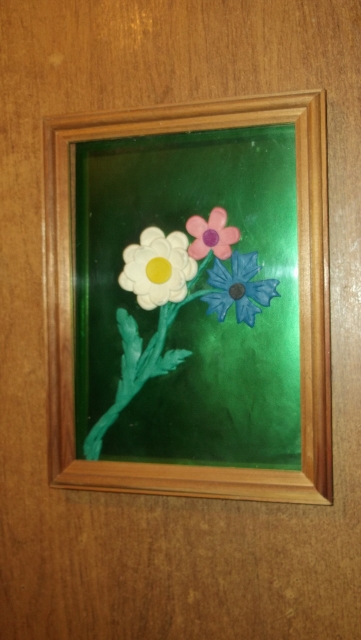 
Описание: проект по технологии предназначен для детей младшего школьного возраста и творческих людей.
Назначение: подарок, украшение интерьера.
Цель: изготовление подарка мамам в технике пластилинографии.
Задачи:
-познакомить обучающихся с созданием картины в технике пластилинографии;
-развивать мелкую моторику рук;
-развивать эстетические и композиционные чувства;
-воспитывать умение доводить начатое дело до логического завершения работы;
-воспитывать аккуратность, усидчивость, терпение в работе.

Необходимые материалы и инструменты:
- лист А4 картона цветной;
- пластилин (желательно восковой) ;
- ножницы;
- белая писчая бумага;
- зубочистки;
- стека;
- доска для лепки;
- рамка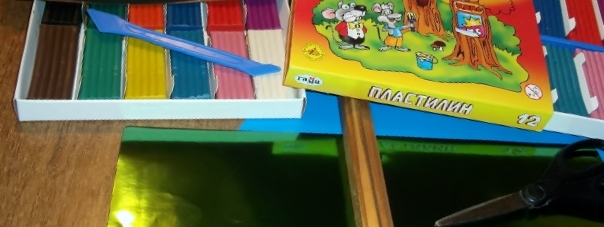 
Чтобы наметить правильное расположение композиции, воспользуемся листом бумаги и карандашом. 
Декоративный цветок у нас будет состоять из рядов лепестков разного цвета и серединки. Выберем пластилин понравившегося нам цвета.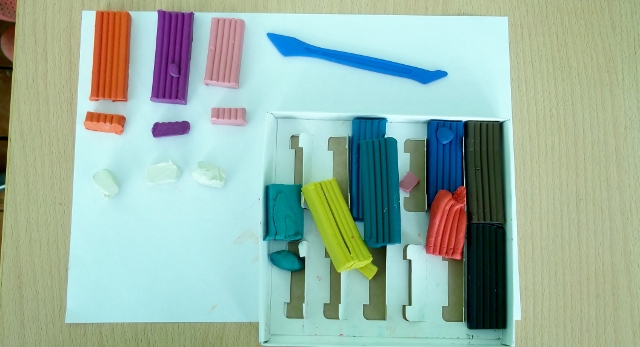 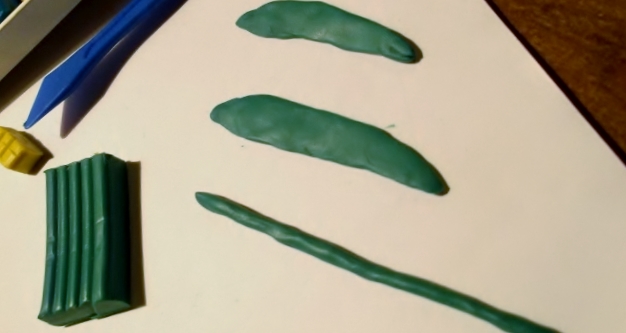 
Берем самый большой кусок пластилина (зелёного цвета), раскатываем его в колбаску.Теперь перейдем к выполнению листиков. 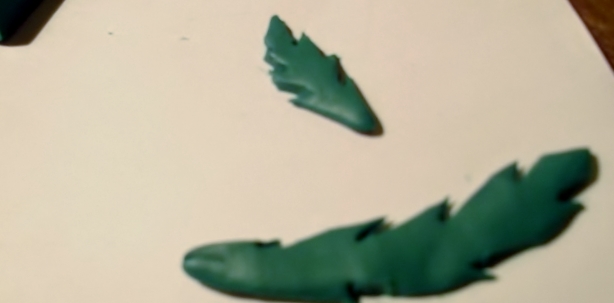 
Делаем из белого пластилина небольшие шарики.Затем, указательным пальцем, надавливая на шарик и ведя к центру цветка, формируем лепестки. 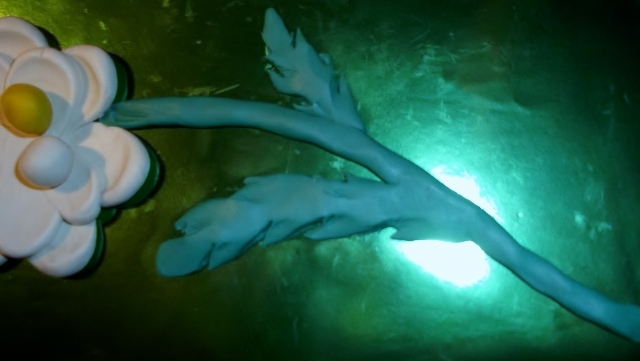 В центре пластилиновый шарик желтого цвета. Придавливаем его подушечкой большого пальца.Берем зубочистку и оформляем серединку, делая насечки от центра к краю.Центр цветка можно украсить оставляя углубления от зубочистки. Соединяем части цветка в целое.Аналогичным образом выполняются еще два цветка, меняется только цветовое решение лепестков.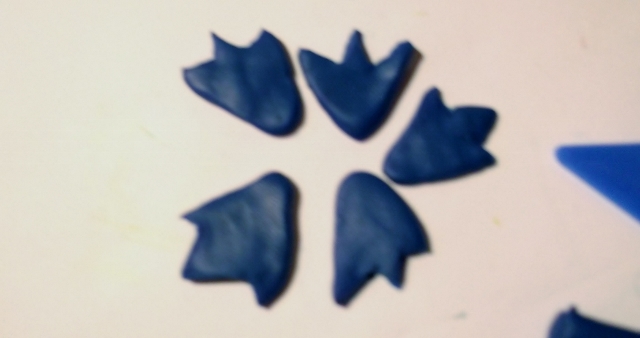 
Формируем лепестки цветов на свой вкус и фантазию.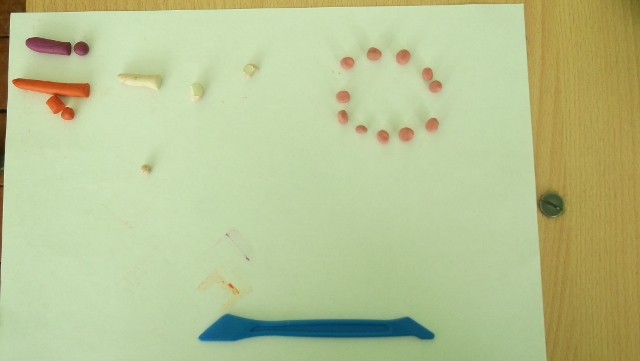 Пробные варианты на белой бумаге.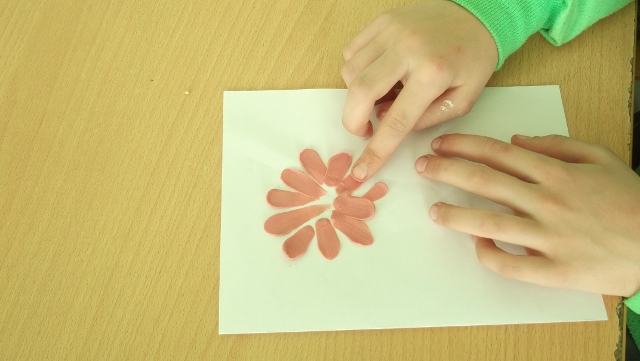 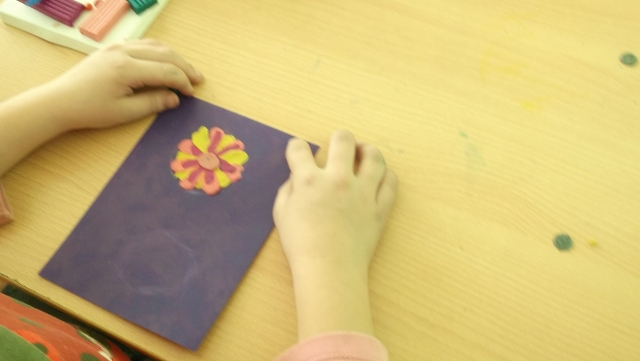 
 Выполним листочки – стебельки на свой вкус.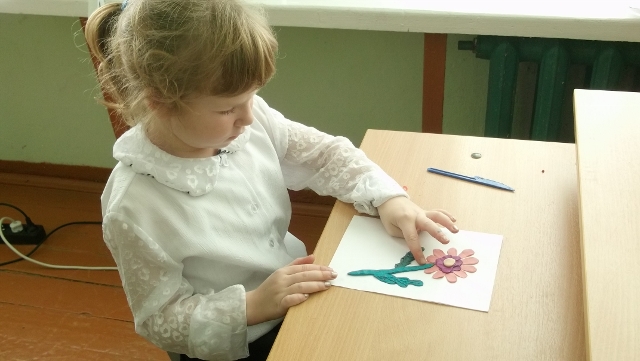 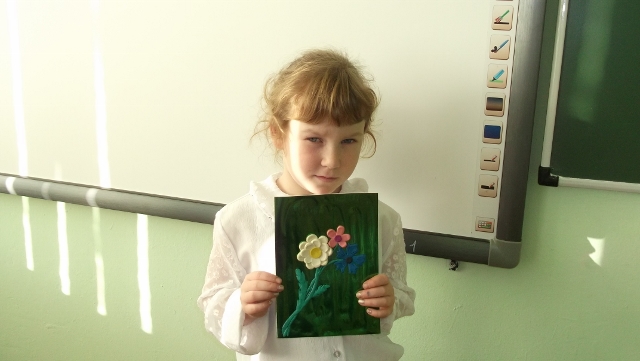 
Работы готовы! Можно поместить её в рамку. 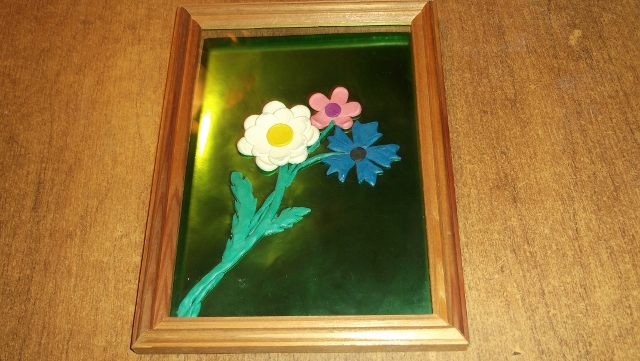 Наши цветы хороши!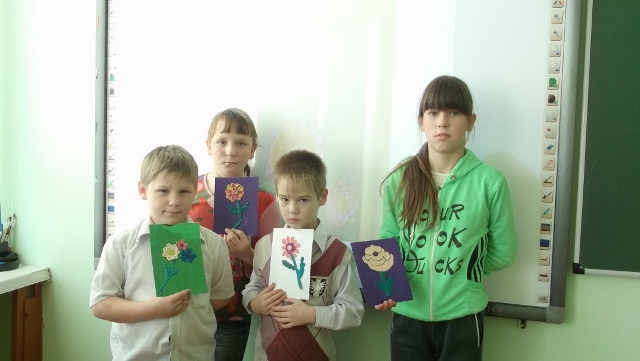 